ОПИСАНИЕ КОМПЕТЕНЦИИ«Метрология и КИП»2024 г.Наименование компетенции: Метрология и КИПФормат участия в соревновании: индивидуальный Описание компетенции.Контрольно-измерительные приборы и автоматика включает в себя средства измерений (СИ) и средства автоматизации (СА), элементы электрических схем управления, контроля, защиты технологического оборудования и установок. От Слесаря по КИПиА требуется широкий спектр технических компетенций, включая техническое обслуживание, диагностику, настройку, ремонт СИ и СА, а также монтаж кабелей, приборов, исполнительных устройств. Кроме того, Слесарь по КИПиА в рамках технического обслуживания выполняет наладку принципиальных электрических схем управления, контроля, защиты технологического оборудования и установок.Производственные условия, могут быть потенциально очень вредны и опасны. Слесарь по КИПиА при проведении работ применяет лучшие практики и методы в сфере охраны труда и техники безопасности и строго соблюдает соответствующее законодательство.Профессия слесарь по КИПиА востребована в сфере нефтегазовой добычи и переработке, машиностроении, пищевой и химической промышленности, фармацевтике, горной промышленности, медицине, космической промышленности и в других отраслях.В своей работе слесарь по КИПиА применяет ручной, пневматический, электрический, гидравлический инструмент, что обуславливает знания устройства данного инструмента и навыки его применения.Нормативные правовые актыПоскольку Описание компетенции содержит лишь информацию, относящуюся к соответствующей компетенции, его необходимо использовать на основании следующих документов:ФГОС СПО.Федеральный государственный образовательный стандарт
среднего профессионального образования по профессии 220703.02 Слесарь по контрольно-измерительным приборам и автоматике
(утв. приказом Министерства образования и науки РФ от 2 августа 2013 г. № 682)Федеральный государственный образовательный стандарт среднего профессионального образования по профессии 15.01.31 Мастер контрольно-измерительных приборов и автоматики (утв. приказом Министерства образования и науки РФ от 9 декабря 2016 г. N 1579)Федеральный государственный образовательный стандарт среднего профессионального образования по специальности 15.02.14 Оснащение средствами автоматизации технологических процессов и производств (по отраслям) (утв. приказом Министерства образования и науки РФ от 9 декабря 2016 г. N 1582)Профессиональный стандарт;40.067 Слесарь по контрольно-измерительным приборам и автоматике (Утвержден приказом Министерства труда и социальной защиты Российской Федерации (от 30 сентября 2020года № 685н)ЕТКСЕдиный тарифно-квалификационный справочник работ и профессий рабочих (ЕТКС), 2019. Часть №2 выпуска №2 ЕТКС. Выпуск утвержден Постановлением Минтруда РФ от 15.11.1999 N 45 (в редакции Приказа Минздравсоцразвития РФ от 13.11.2008 N 645) Отраслевые/корпоративные стандартыПриказ Минздравсоцразвития России от 12 апреля 2011 г. N 302н "Об утверждении перечней вредных и (или) опасных производственных факторов и работ, при выполнении которых проводятся обязательные предварительные и периодические медицинские осмотры (обследования), и Порядка проведения обязательных предварительных и периодических медицинских осмотров (обследований) работников, занятых на тяжелых работах и на работах с вредными и (или) опасными условиями труда" (зарегистрирован Минюстом России 21 октября 2011 г., регистрационный N 22111), с изменениями, внесенными приказами Минздрава России от 15 мая 2013 г. N 296н (зарегистрирован Минюстом России 3 июля 2013 г., регистрационный N 28970) и от 5 декабря 2014 г. N 801н (зарегистрирован Минюстом России 3 февраля 2015 г., регистрационный N 35848), приказом Минтруда России, Минздрава России от 6 февраля 2018 г. N 62н/49н (зарегистрирован Минюстом России 2 марта 2018 г., регистрационный N 50237), приказом Минздрава России от 13 декабря 2019 г. N 1032н (зарегистрирован Минюстом России 24 декабря 2019 г., регистрационный N 56976), приказом Минтруда России, Минздрава России от 3 апреля 2020 г. N 187н/268н (зарегистрирован Минюстом России 12 мая 2020 г., регистрационный N 58320), приказом Минздрава России от 18 мая 2020 г. N 455н (зарегистрирован Минюстом России 22 мая 2020 г., регистрационный N 58430).Постановление Правительства Российской Федерации от 25 апреля 2012 г. N 390 "О противопожарном режиме" (Собрание законодательства Российской Федерации, 2012, N 19, ст.2415; 2020, N 18, ст.2889).Постановление Минтруда России, Минобразования России от 13 января 2003 г. N 1/29 "Об утверждении Порядка обучения по охране труда и проверки знаний требований охраны труда работников организаций" (зарегистрировано Минюстом России 12 февраля 2003 г., регистрационный N 4209), с изменениями, внесенными приказом Минтруда России, Минобрнауки России от 30 ноября 2016 г. N 697н/1490 (зарегистрирован Минюстом России 16 декабря 2016 г., регистрационный N 44767).Приказ Минтруда России от 24 июля 2013 г. N 328н "Об утверждении Правил по охране труда при эксплуатации электроустановок" (зарегистрирован Минюстом России 12 декабря 2013 г., регистрационный N 30593) с изменениями, внесенными приказом Минтруда России от 19 февраля 2016 г. N 74н (зарегистрирован Минюстом России 13 апреля 2016 г., регистрационный N 41781), приказом Минтруда России от 15 ноября 2018 г. N 704н (зарегистрирован Минюстом России 11 января 2019 г., регистрационный N 53323)Квалификационные характеристики (профессиограмма) Квалификация: Профессия имеет 2-8 разряды.Условия труда: Слесарь по КИПиА работает закрепленном участке:- На технологических установках.- в помещениях операторных- мастерских КИПиА.ХарактеристикиВиды труда: Обслуживание / Производство / ИсследованияПроф. направленность: человек — техникаСферы деятельности: Промышленность / ОбслуживаниеСферы труда: Информация / ТехникаСодержание трудаОсуществление профилактики, испытание приборов, определение степени износа деталей и узлов, настройка, наладка устройств релейной защиты, электроавтоматики и телемеханики.Должен знать:
Основы электротехники, техники, электроники, прикладной и физической оптики, метрологии и радиотехники, способы регулирования и градуирования приборов.Профессионально важные качества:точность зрительно-двигательной координации;высокая скорость оперативного мышления;высокая концентрация внимания в условиях помех;гибкость распределения и переключения внимания;техническое мышление;эмоциональная устойчивость.Медицинские противопоказания:нарушение функций опорно-двигательного аппарата, зрения, слуха;заболевания нервной системы;болезни, сопровождающиеся потерей сознания;эпилепсия;тремор рук.Слесарь по КИПиА должен знать:- устройство, назначение и принцип работы ремонтируемых приборов, механизмов; - схемы простых специальных регулировочных установок; - основные свойства токопроводящих и изоляционных материалов и способы измерения сопротивления в различных звеньях цепи; - назначение и правила применения наиболее распространенных универсальных и специальных приспособлений и контрольно-измерительных инструментов;- систему допусков и посадок; - квалитеты и параметры шероховатости;- сорта и виды антикоррозионных масел и смазок; -- наименование и маркировку обрабатываемых материалов; - основы электротехники в объеме выполняемой работы.Результатом профессиональной деятельности слесаря по КИПиА является умение выполнять слесарные и слесарно-сборочные работы, выполнять электромонтажные работы с КИП и системами автоматики, выполнять сборку, ремонт и регулировку КИП и систем автоматики.ГОСТы ГОСТ 21.208-2013. Автоматизация технологических процессов. Обозначения условные приборов и средств автоматизации в схемахГОСТ 8.513-84 Государственная система обеспечения единства измерений (ГСИ). Поверка средств измерений. Организация и порядок проведения (с Изменениями N 1, 2)ГОСТ Р 8.671-2009 Государственная система обеспечения единства измерений. Приборы активного контроля линейных параметров. Методика поверкиГОСТ 13717-84 Приборы манометрического принципа действия показывающие электроконтактныеГОСТ 22520-85 Датчики давления, разрежения и разности давлений с электрическими аналоговыми выходными сигналами ГСПГОСТ 16022-83 Реле электрические. Термины и определенияГОСТ 23286-78 Кабели, провода и шнуры. Нормы толщин изоляции, оболочек и испытаний напряжениемГОСТ 15845-80 Изделия кабельные. Термины и определенияГОСТ 26810-86 Инструмент слесарно-монтажныйГОСТ 12.4.166 Система стандартов безопасности труда. Средства индивидуальной защиты органов дыхания. Шлем-маска. Общие технические условияГОСТ 12.4.293 Система стандартов безопасности труда. Средства индивидуальной защиты органов дыхания. Маски. Общие технические условияГОСТ EN 340-2012 Система стандартов безопасности труда. Одежда специальная защитная. Общие технические требованияСанПин СанПиН 2.2.1/2.1.1.1278-03 «Гигиенические требования к естественному, искусственному и совмещенному освещению жилых и общественных зданий»"СанПиН 2.2.4.548-96. 2.2.4. Физические факторы производственной среды. Гигиенические требования к микроклимату производственных помещений. Санитарные правила и нормы"СП (СНИП)СП 2.2.3670-20 "Санитарно-эпидемиологические требования к условиям труда"Перечень профессиональных задач специалиста по компетенции определяется профессиональной областью специалиста и базируется на требованиях современного рынка труда к данному специалисту. (ФГОС,ПС.)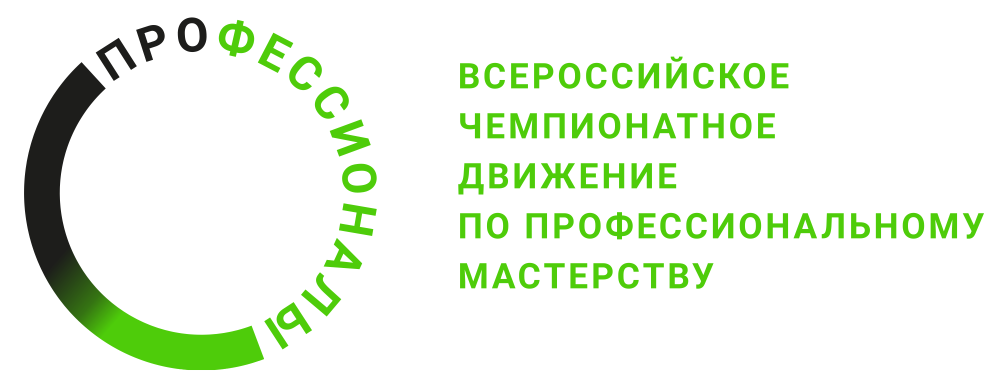 № п/пВиды деятельности/трудовые функцииВыполнение слесарных и слесарно-сборочных работВыполнение электромонтажных работ с контрольно-измерительными приборами и системами автоматикиСборка, регулировка и ремонт контрольно-измерительных приборов и систем автоматикиВыполнение монтажа приборов и электрических схем систем автоматики в соответствии с требованиями охраны труда и экологической безопасностиВедение наладки электрических схем и приборов автоматики в соответствии с требованиями технической документацииТехническое обслуживание и эксплуатация приборов и систем автоматики в соответствии с регламентом, требованиями охраны труда, бережливого производства и экологической безопасностиОсуществлять разработку и компьютерное моделирование элементов систем автоматизации с учетом специфики технологических процессовОсуществлять сборку и апробацию моделей элементов систем автоматизации с учетом специфики технологических процессовОрганизовывать монтаж, наладку и техническое обслуживание систем и средств автоматизацииОсуществлять текущий мониторинг состояния систем автоматизацииВосстановление и замена деталей, узлов и техническое обслуживание простых контрольно-измерительных приборовСлесарная обработка деталей контрольно-измерительных приборов, изготавливаемых с точностью до 12-го квалитета и с шероховатостью поверхности Ra 6,3 и выше (далее - простые детали контрольно-измерительных приборов)Монтаж электрических схем контрольно-измерительных приборов, состоящих из одного контура (далее - простые электрические схемы контрольно-измерительных приборов)Восстановление и замена деталей, узлов и техническое обслуживание контрольно-измерительных приборов средней сложностиСлесарная обработка деталей контрольно-измерительных приборов, изготавливаемых с точностью до 10-го квалитета и с шероховатостью поверхности Ra 1,6 и выше (далее - детали средней сложности контрольно-измерительных приборов)Монтаж электрических схем контрольно-измерительных приборов, состоящих из двух контуров электрических цепей (далее - электрические схемы средней сложности контрольно-измерительных приборов)Восстановление и замена деталей и узлов, регулировка, испытание, юстировка, монтаж и сдача сложных контрольно-измерительных приборовСлесарная обработка деталей контрольно- измерительных приборов, изготавливаемых с точностью до 7-го квалитета и с шероховатостью поверхности Ra 0,8 и выше (далее - сложные детали контрольно-измерительных приборов)Монтаж электрических схем контрольно-измерительных приборов, состоящих не менее чем из трех контуров электрических цепей (далее - сложные электрические схемы контрольно-измерительных приборов)Восстановление и замена деталей, узлов и техническое обслуживание контрольно-измерительных приборов особой сложностиСлесарная обработка деталей контрольно-измерительных приборов, изготавливаемых с точностью до 6-го квалитета и с шероховатостью поверхности Ra 0,4 и выше (далее - детали особой сложности контрольно-измерительных приборов)Ремонт, регулировка, испытания и сдача элементов систем автоматикиРемонт, регулировка, испытание, юстировка, монтаж, наладка и сдача уникальных, опытных и экспериментальных контрольно-измерительных приборовРемонт, регулировка, испытания и сдача систем автоматикиРуководство бригадой слесарей по контрольно-измерительным приборам и автоматике (далее -КИПиA)